Poniedziałek 23.03.2020r.Temat lekcji: Powtórzenie do egzaminu.Cel lekcji: Kształcenie  umiejętności wykonywania działań na liczbach rzeczywistych.Umiem obliczać wartości wyrażeń arytmetycznych.Przesyłam Wam zadania do powtórzenia. Obowiązkowo do rozwiązania są zadania:1,2,3,4,5,6,23,28, 32 i 33.Pozostałe zadania są dla chętnych.Przesyłam Wam również testy powtórzeniowe. Proszę o rozwiązanie zadań egzaminacyjnych w zeszycie przedmiotowym.Zadania i testy są na kolejnych stronach.Powodzenia.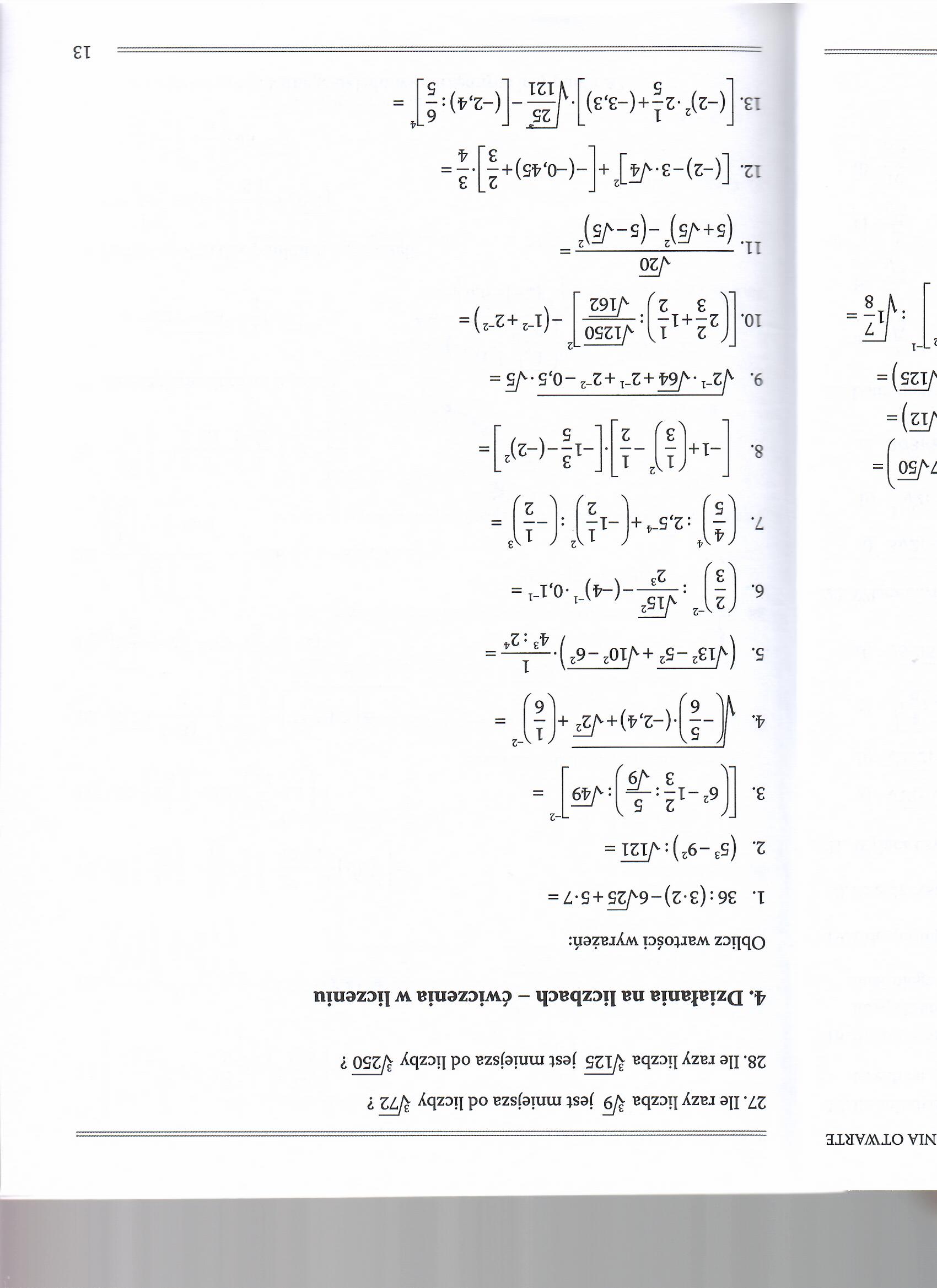 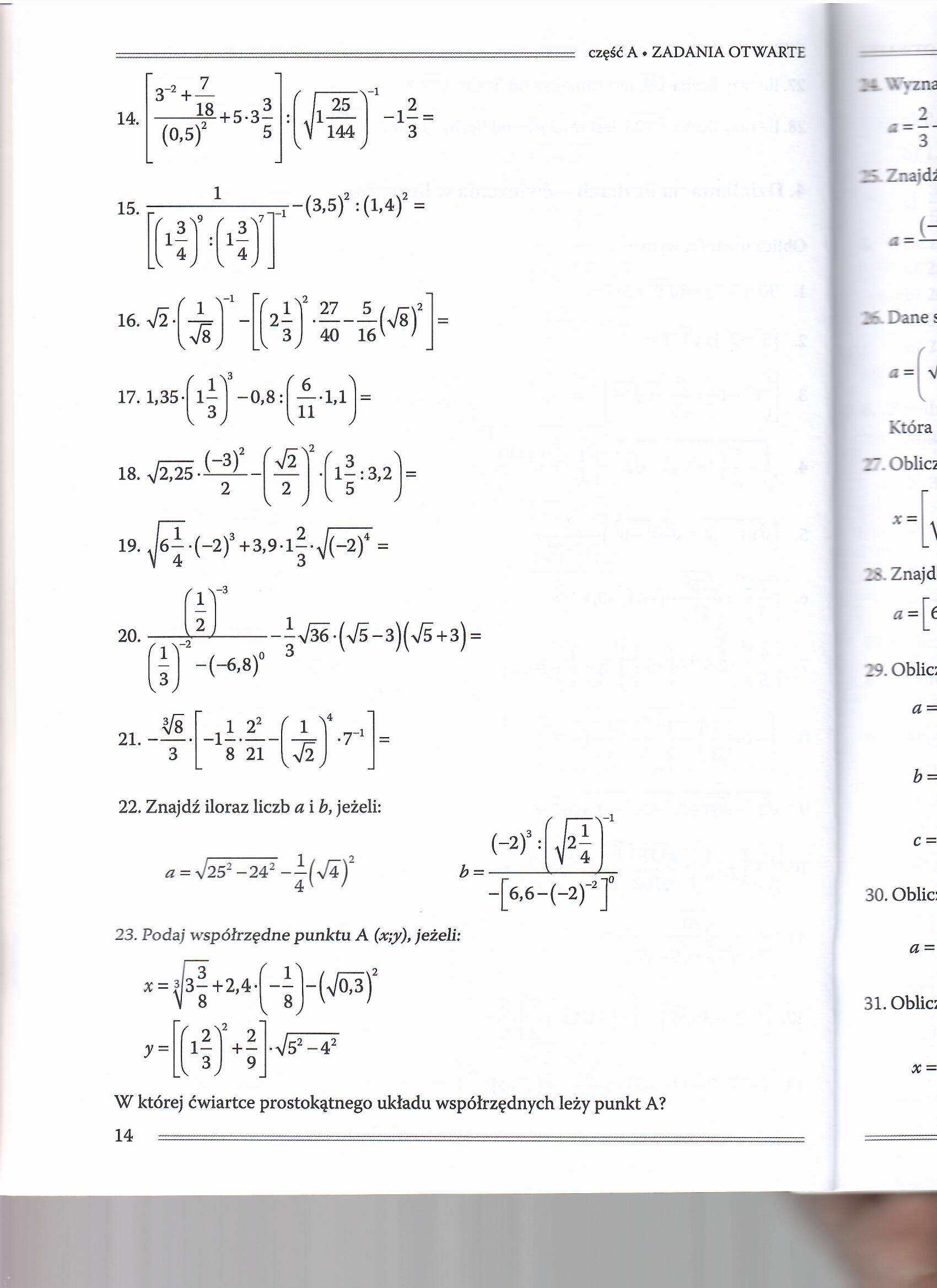 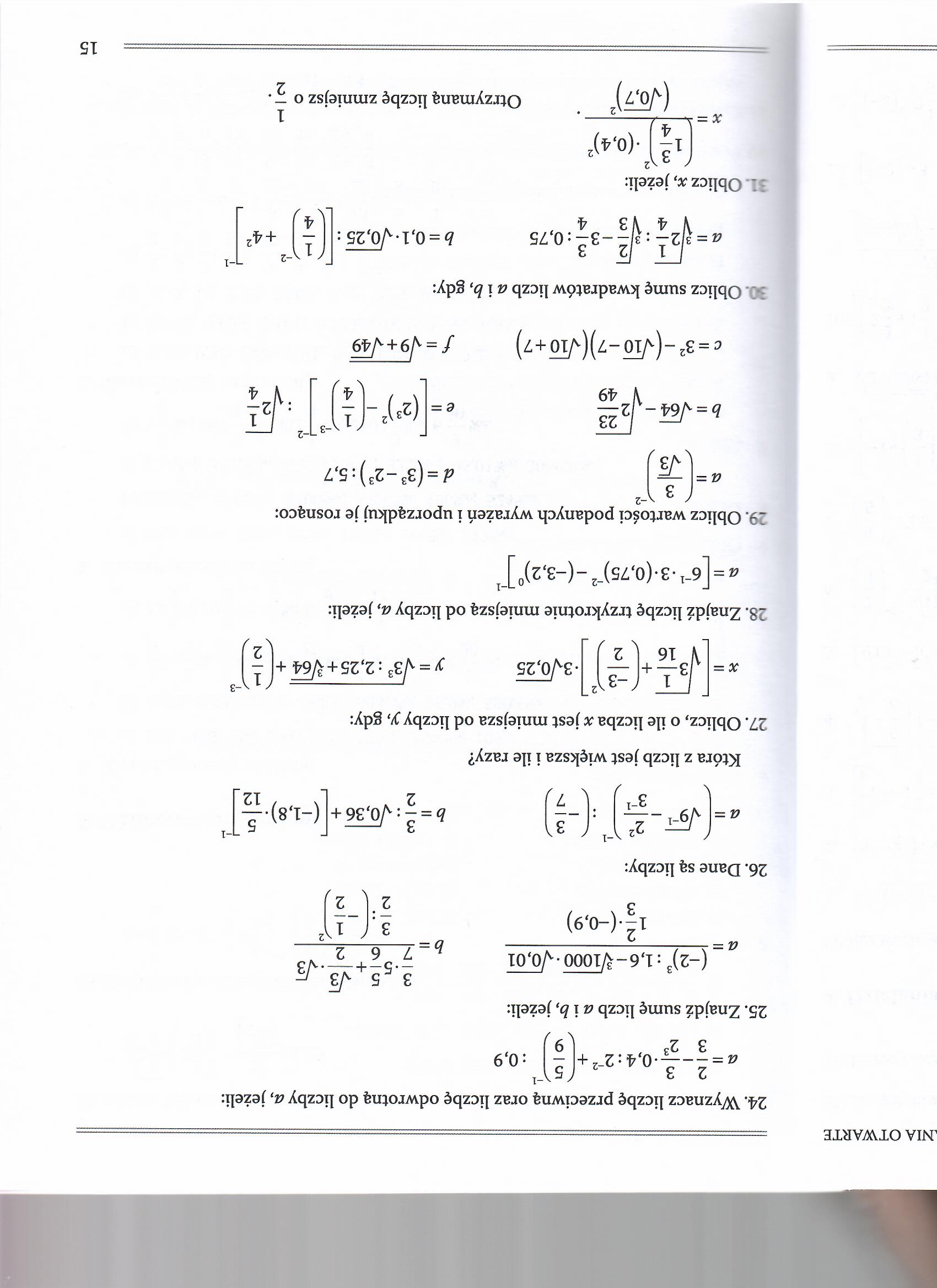 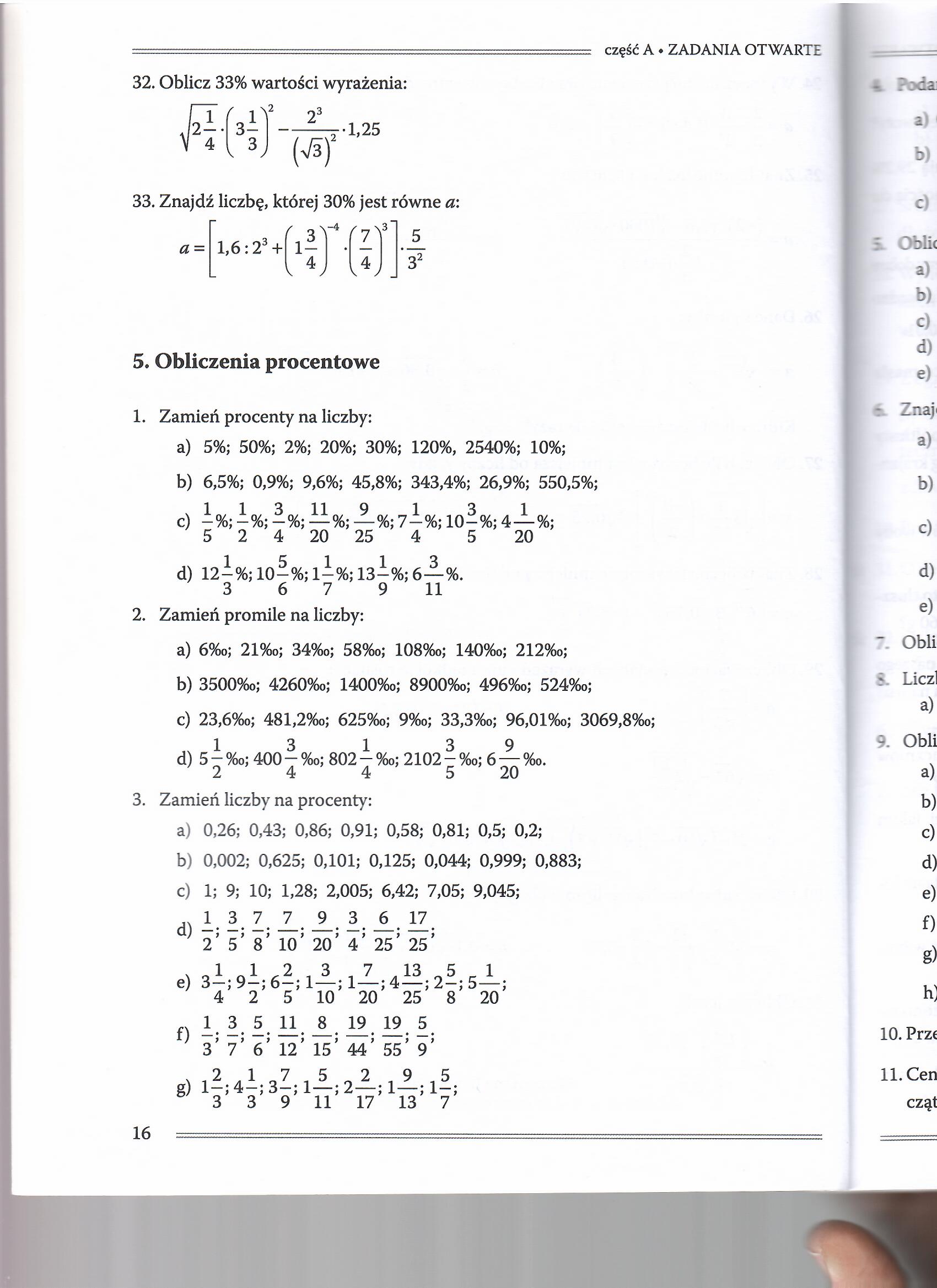 Test egzaminacyjny.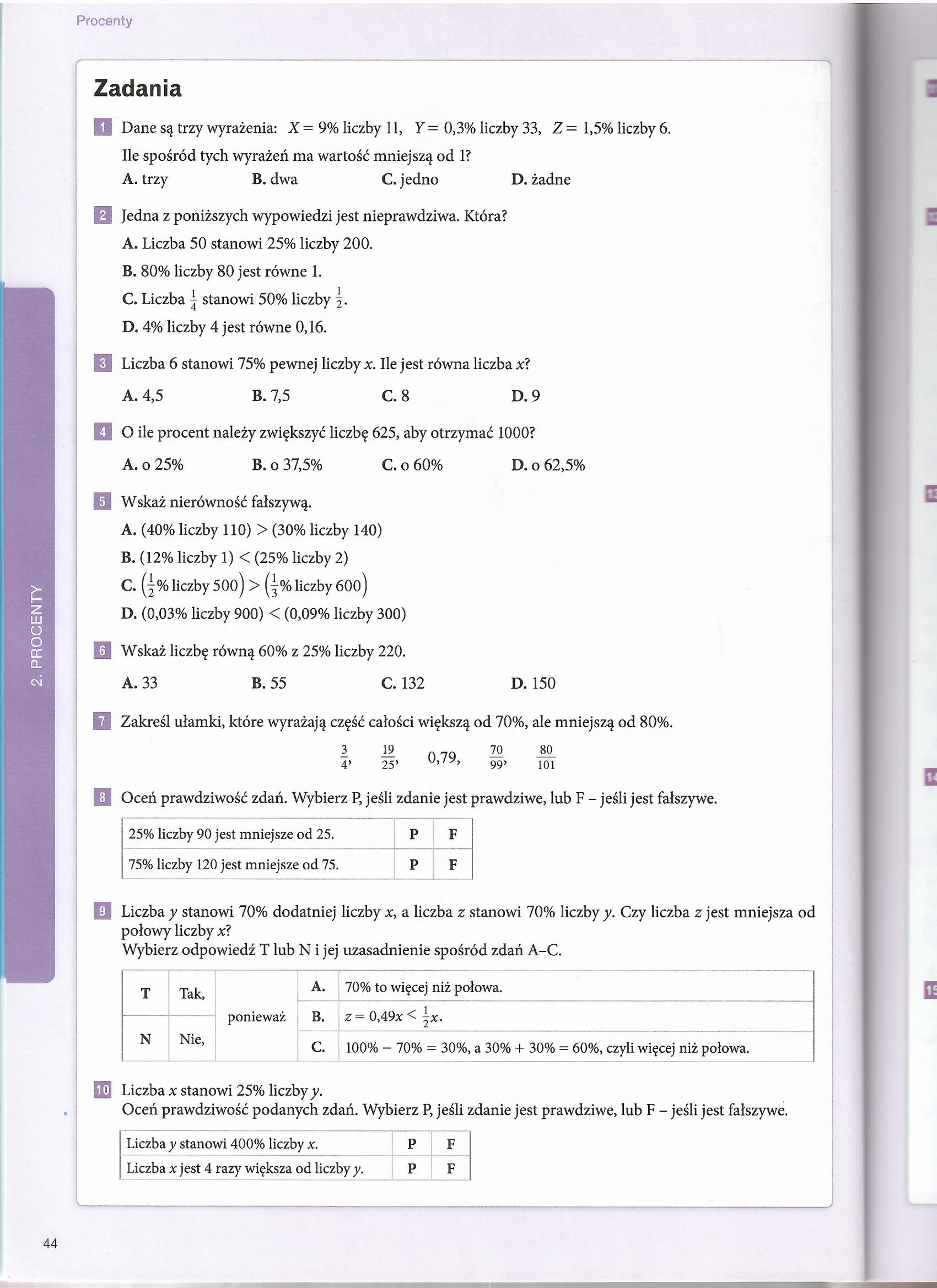 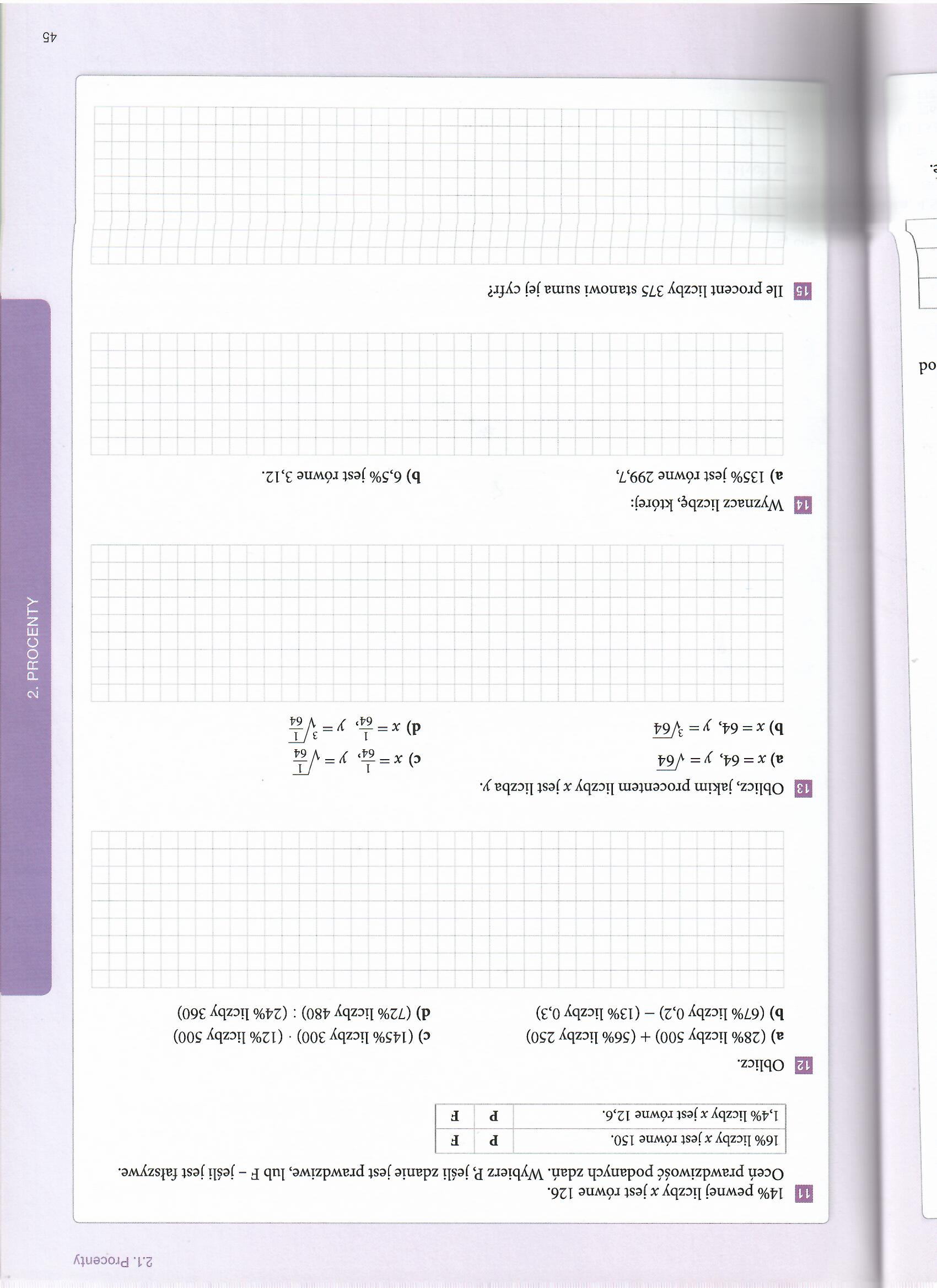 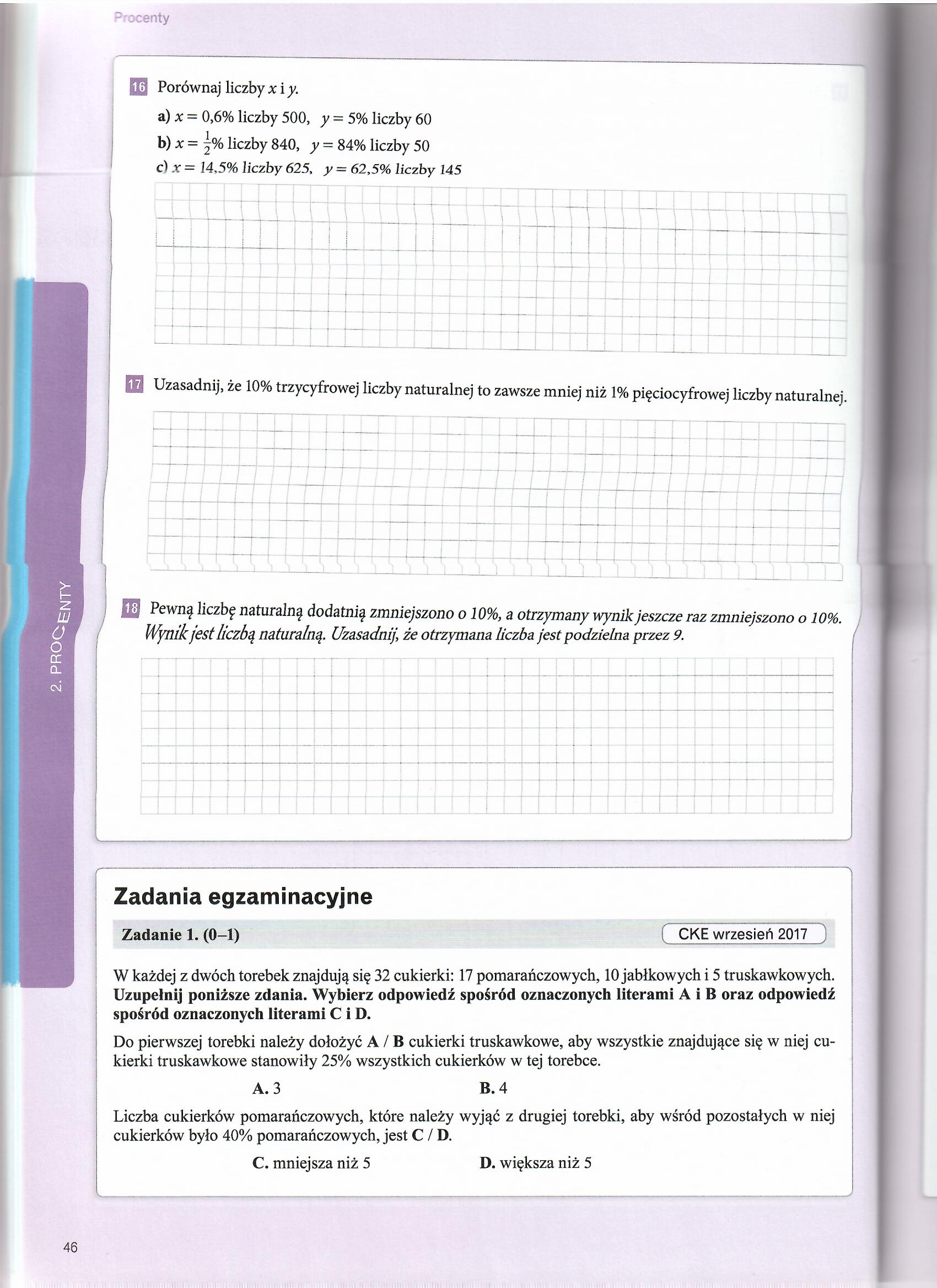 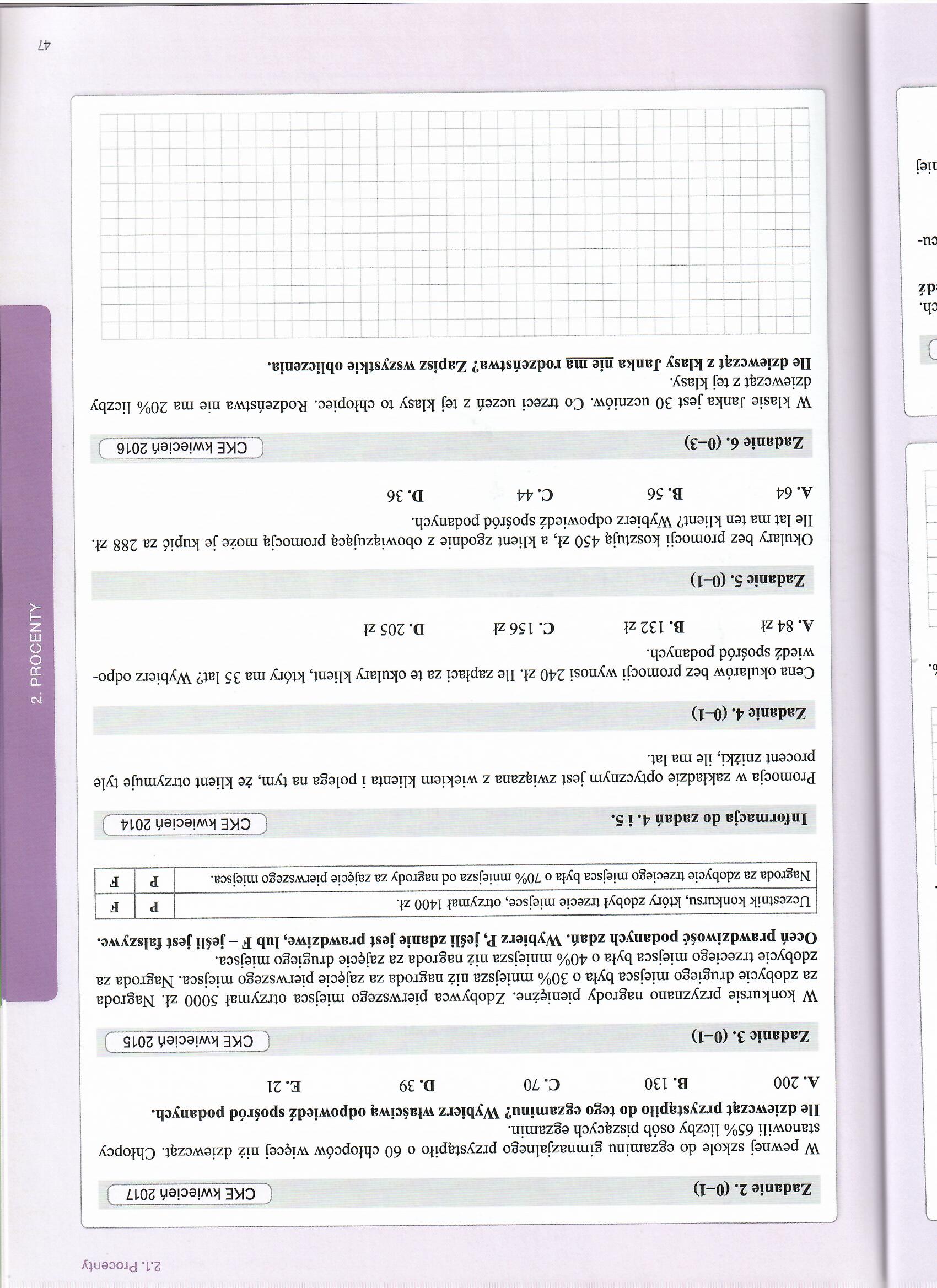 